                          Městys Bílé Podolí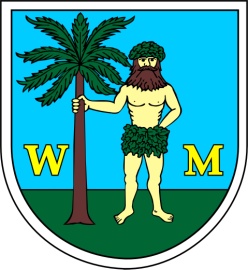                           Bílé Podolí 12,  PSČ  285 72                                   Tel/FAX  327 397 197       E-mail : bilepodoli@mybox.cz                                                IČO  00235997                                 ___________________________________________________________________________Pravidla pro vyúčtování poskytnuté dotace z rozpočtu městyse Bílé PodolíVyúčtování musí obsahovat soupis výdajů (v tabulce), které byly vydány v souladu s účelovým určením (konkrétní akce nebo provozní náklady) poskytnutého příspěvku. U všech dokladů musí být uveden datum účetní operace, částka a stručný popis výdaje.Vyúčtování musí být přehledné, ke kontrole budou předloženy veškeré doklady uvedené ve vyúčtování včetně dokladů o provedených úhradách. Obec bude archivovat pouze kopie dokladů vybraných kontrolním orgánem.Pokud byla dotace poskytnuta jedné organizaci na několik akcí nebo na provozní výdaje 
a zároveň na konkrétní akci, musí být každá akce vyúčtována samostatně.Umožňuje-li to charakter akce, k vyúčtování budou doloženy doklady o realizaci akce (kopie pozvánky, letáku, plakátu, článku z novin apod.).Vyúčtování poskytnuté dotace bude předloženo do 31. ledna následujícího kalendářního roku.Součástí vyúčtování bude čestné prohlášení příjemce finančního příspěvku.Na propagačních materiálech akce (letáky, plakáty), respektive příjemce (webové stránky), bude uvedeno, že akce je pořádána za účelové finanční spoluúčasti obce Bílé Podolí, respektive za finančního přispění obce Bílé Podolí.